AFS Annual Research Review Webinar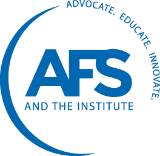 February 23, 2021; 1:00 – 2:30pm centralTuesday 2-23-21House Keeping Items/ Introductions (1:00)	Bo WallaceResearch Overview	Steve RobisonList of on-going projectsProjects to Highlight	Project 17-18#08: Powered Industrial Sweeper Crystalline Silica Exposure Study…… (Brent Charlton)Won Applied Research Award in 2020Research Review 	Ultrasonic Cavitation Based Dispersion for Nano-Composites Castings…….Dave Weiss, Eck Industries17-18#07: Welding Alloy and Process for Al-Cu Sand Casting……………………Dave Weiss, Eck IndustriesProject 18-19#03: Determining the Effects of Boron in Gray Iron 	Laura Bartlett, MS&TProject 19-20#02: Effect of Ceramic Sand on Cast Iron Mechanical Properties 	Scott Giese, UNIUpcoming Projects19-20#14: Dimensional Tolerance Assessment Using 3D Printed Sand Casting Process 20-21#01: Iron Casting Life Cycle Analysis Webinar concludes (2:30)